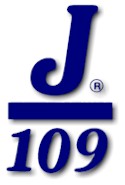 J109 (UK) CLASS ASSOCIATION MEMBERSHIP 2024Name:		______________________Boat (Sail) No: ________________  	Boat Name: ______________________ Member (Owner)   _____________	Associate (Helm)  _________(Please Tick)Home Sailing Club: _______________	Boat Location:   ___________________Address:	______________________________________________________Post Code: 	__________________Home Tel: 	__________________	 Work Tel: _________________Mobile: _____________________________ Email: _________________________________________________Are you happy for the Class Association to use your contact details to contact you?
Tick Box if you do not want to be contacted					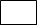 The 2024 subscription is £25 for the period 1st March 2024 - 29th February 2025.  To compete or participate in any J109 UK Class Association event, all boat helms must be Members or Associates of the Association. Please return your completed form via email to: membership@j109uk.comand make a bank transfer for £25 to:J/109 (UK) Class Association, Lloyds Bank A/c: 0215 9006, Sort Code: 30-92-94Please put your name and the boat name as the reference.